ŽEMAITIJOS SKAUTŲ ORGANIZACIJA2021 m. liepos 18-24 d.Vasaros stovykla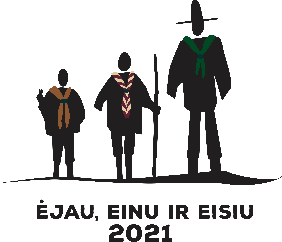 STOVYKLAUTOJO ANKETA PILNAMEČIAMSStovyklautojo Vardas Pavardė											(didžiosiomis raidėmis) Gimimo data -_ _ _ _ - _ _ - _ _Gyv. vietos adresas 												Stovyklautojo tel. nr.												El. pašto adresas													* Draugovė													* Skiltis														Tavo talentas													Kelintą kartą dalyvausi Žemaitijos skautų organizacijos stovykloje							Anketos užpildymo data: 2 0 2 1 - _ _ - _ _Susipažinau su bendra stovyklos informacija bei stovyklautojo atsakomybe      _________________________						                                                                                                                (Stovyklautojo parašas)